Naam: ……………………………………..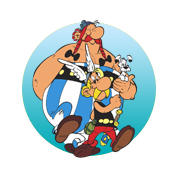 Datum: …………………………………….Target 6: Les 7b: Getallenkennis: De Romeinse cijfers (tot 12)Dit is een gewone analoge klok:                 Dit is een klok met Romeinse cijfers: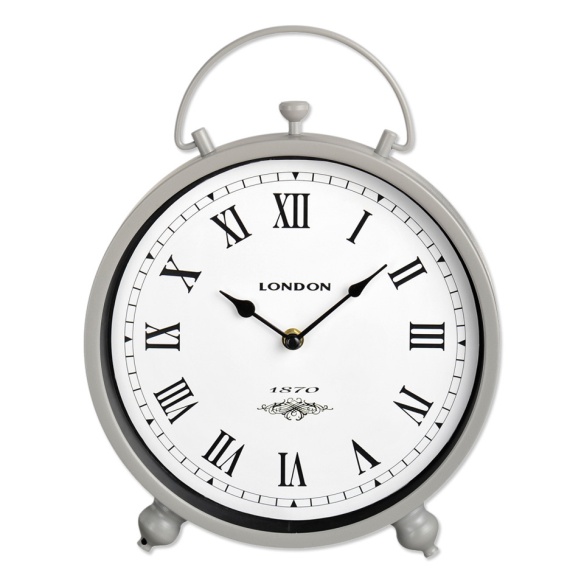 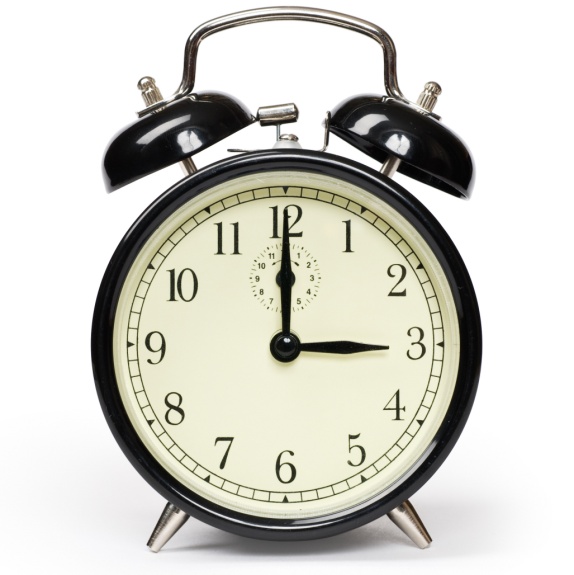 Oefening 1: Zet om in Romeinse cijfers.1 = …….			6 = …….			2 = …….		9 = …….3 = …….			10 = …….			4 = …….		8 = …….5 = …….			12 = …….			7 = …….		11 = …….Oefening 2: Welke waarde hebben deze Romeinse cijfers?XI = …….		IX = …….		III = …….IV = …….		VII = …….		V = …….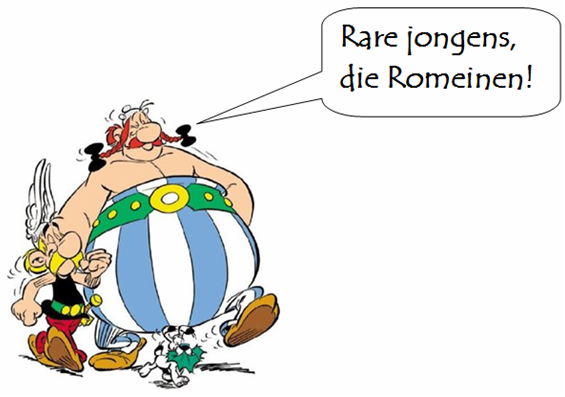 VIII = …….		II = …….		XII = …....